History 12								Name ___________________________Mr. Fitton Cornell Notes - AppeasementKey Terms:	Containment	Brinkmanship	    Appeasement     Lebensraum	National Self-Determination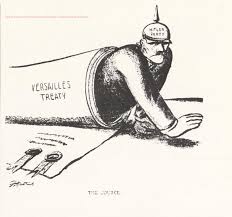 Nazi Foreign Policy – Basic Principles1. Condemn Versailles 	Cancel Reparations 				Enlarge the armed forces				Military re-occupation of Rhineland2. National self-determination  Unite Germans living in Austria, Sudetenland, Western Poland, and East Prussia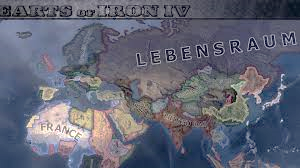 3. Lebensraum	 “living space” for Germans“The Hunger Plan” (invadeand starve USSR to feed Germany)Definitions of AppeasementA foreign affairs policy whereby nations give an aggressor nation what they want so that they will not start a warPracticed by Britain and France towards Hitler 	 (Assumes people prefer peace) 	*Motivated by hope, not fear. Br. and Fr. brutalized by WWI	*Britain Saw a strong Germany offsetting Fr. and Soviet influence in Europe	*Feared Communism more than Fascism	*Br and Fr fooled by Hitler’s “take an inch take a mile” philosophySequence of Events1  1936 – Re-occupation of the Rhineland 	Gr Army enters area forbidden by the Treaty of Versailles. 	2  1936 – Rome-Berlin axis    Germany and Italy3  1938 – Anschluss   Versailles Forbid joining Austria/GermanyHitler now appearing as a conqueror4   1938 – Munich Pact  Hitler only asks for Sudetenland (Germans)players: 	Chamberlain (Br)	non-players: 	Stalin (USSR)			Daladier (Fr.)				Benes (Czech)			Mussolini (It)			Hitler (Ger)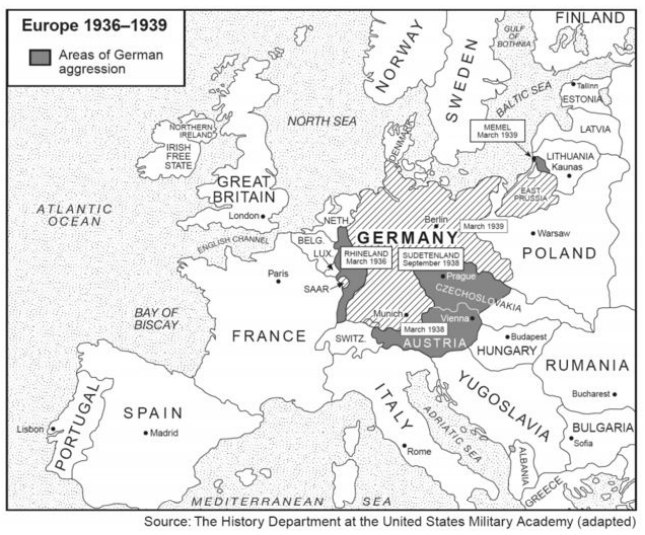 Note:  Czechoslovakia was a functioning democracy, an ally of France, and a nation of minorities, including Sudeten GermansHitler’s Claim for the Sudetenland:  “It is my unshakable belief to wipe Czechoslovakia off the map.”Czechoslovakia had a large, well-equipped standing armyBritain’s worry 	  	War in Europe and Asia disastrous for them				What does Hitler want for peace?  				Bombing of British cities				Britain would not support France if supported Czech Hitler after Munich Pact: “I have no more territorial demands to make in Europe”.March 1939 - Hitler invades all of Czechoslovakia;  Britain ends appeasement.Historical significance of the Munich Pact and the Conquest of CzechoslovakiaChamberlain’s Mistake  appeaser or peace-loving statesman?  (revisionism!) Morality of sacrificing a functioning democracy.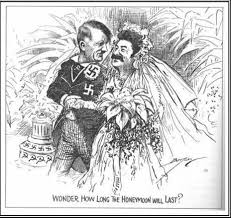 1939 (Aug) 	Nazi-Soviet Non-Aggression PactRibbentrop (Ger) and Molotov (USSR) sign agreementGermany and USSR agree not to fight each otherSecretly agree to carve up PolandBoth gained time from this agreementShocked the international community! 1939 	Sept 1 	Hitler attacks Poland (blitzkrieg)			Sept 3 	Britain/France declare war on Germany *WWII beginsHistory 12								Name ___________________________Mr. Fitton Cornell Notes - AppeasementKey Terms:	Containment	Brinkmanship	    Appeasement     Lebensraum	National Self-DeterminationNazi Foreign Policy – Basic Principles1. ________________ 	Cancel Reparations 				Enlarge the armed forces				Military re-occupation of Rhineland2. ________________________  Unite Germans living in Austria, Sudetenland, Western Poland, and East Prussia3. _______________“living space” for Germans“The Hunger Plan” (invadeand starve USSR to feed Germany)Definitions of AppeasementA __________________ whereby nations give an aggressor nation what they want so that they will not start a warPracticed by Britain and France towards Hitler 	 (Assumes people prefer peace) 	*Motivated by hope, not fear. Br. and Fr. brutalized by WWI	*Britain Saw a strong Germany offsetting Fr. and Soviet influence in Europe	*Feared Communism more than Fascism	*Br and Fr fooled by Hitler’s “take an inch take a mile” philosophySequence of Events1  1936 – ____________________________________ 	Gr Army enters area forbidden by the Treaty of Versailles. 	2  1936 – ___________________    Germany and Italy3  1938 –_______________   Versailles Forbid joining Austria/GermanyHitler now appearing as a conqueror4   1938 – _____________________  Hitler only asks for Sudetenland (Germans)players: 	Chamberlain (Br)	non-players: 	Stalin (USSR)			Daladier (Fr.)				Benes (Czech)			Mussolini (It)			Hitler (Ger)Note:  Czechoslovakia was a functioning democracy, an ally of France, and a nation of minorities, including Sudeten GermansHitler’s Claim for the Sudetenland:  “It is my unshakable belief to wipe Czechoslovakia off the map.”Czechoslovakia had a large, well-equipped standing armyBritain’s worry 	  	War in Europe and Asia disastrous for them				What does Hitler want for peace?  				Bombing of British cities				Britain would not support France if supported Czech Hitler after Munich Pact: “I have no more territorial demands to make in Europe”.March 1939 - Hitler invades all of Czechoslovakia;  Britain ends appeasement.Historical significance of the Munich Pact and the Conquest of CzechoslovakiaChamberlain’s Mistake  appeaser or peace-loving statesman?  (revisionism!) Morality of sacrificing a functioning democracy.1939 (Aug) _______________________________________Ribbentrop (Ger) and Molotov (USSR) sign agreementGermany and USSR agree not to fight each otherSecretly agree to carve up PolandBoth gained time from this agreementShocked the international community! 1939 	Sept 1 	Hitler attacks Poland (blitzkrieg)			Sept 3 	Britain/France ________________________________